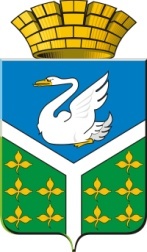 Дума Ачитского городского округаПятый созывРЕШЕНИЕ18 мая 2016 года  № 4/36р.п. АчитО результатах проведения контрольного мероприятия ревизионной комиссией Ачитского городского округа.В соответствии с Федеральным законом от 06.10.2003 № 131-ФЗ «Об общих принципах организации местного самоуправления в Российской Федерации», Уставом Ачитского городского округа, Положением «О ревизионной комиссии Ачитского городского округа», утвержденным решением Думы Ачитского городского округа от 11.04.2012 г. № 4/11, заслушав отчет ревизионной комиссии Ачитского городского округа по результатам контрольного мероприятия «Проверка целевого и эффективного использования бюджетных средств, выделенных на оплату труда Муниципальному казенному общеобразовательному учреждению Ачитского городского округа «Русскопотамская средняя общеобразовательная школа», Дума Ачитского городского округаРЕШИЛА:	1. Принять к сведению отчет ревизионной комиссии Ачитского городского округа по результатам контрольного мероприятия «Проверка целевого и эффективного использования бюджетных средств, выделенных на оплату труда Муниципальному казенному общеобразовательному учреждению Ачитского городского округа «Русскопотамская средняя общеобразовательная школа» (прилагается).2. Рекомендовать администрации Ачитского городского округа принять меры по устранению нарушений, указанных в акте ревизионной комиссии Ачитского городского округа. 	3. Направить настоящее Решение главе Ачитского городского округа Верзакову Д.А. 	4. Разместить настоящее Решение на официальном сайте Думы Ачитского городского округа по адресу: http://дума-ачит.рф в информационно-телекоммуникационной сети «Интернет».Председатель Думы городского округа                              П.В. Машаракин  Приложение к решению Думы Ачитского городского округаот 18.05.2016 г. № 4/36Отчет по результатам контрольного мероприятия «Проверка целевого и эффективного  использования бюджетных средств, выделенных  на оплату труда   Муниципальному казенному общеобразовательному учреждению Ачитского городского округа «Русскопотамская средняя общеобразовательная школа»Основание для проведения контрольного мероприятияПлан работы ревизионной комиссии на 2016 год, распоряжение председателя ревизионной комиссии Ачитского городского округа от 09.03.2016 г. № 3		Предмет контрольного мероприятияИспользование бюджетных средств, выделенных на оплату труда.Объект контрольного мероприятия     Муниципальное казенное общеобразовательное учреждение Ачитского 		городского округа «Русскопотамская средняя общеобразовательная школа».		Проверяемый период деятельности 2014 -2015 года Цели контрольного мероприятия Предупреждение, выявление и пресечение нарушений законодательства в   финансово-бюджетной сфере.Срок проведения контрольного мероприятия С  09 марта 2016  года по 11 апреля 2016 года.Результаты контрольного мероприятия Цель 1.  Соответствие осуществляемой деятельности Учреждения учредительным документам. Анализ нормативной правовой базы и учредительных документов, регулирующих правовую деятельность УчрежденияМуниципальное казенное общеобразовательное учреждение Ачитского городского округа «Русскопотамская средняя общеобразовательная школа» действует на основании Устава, утвержденного постановлением администрации Ачитского городского округа от 05.05.2015г. № 319 (предыдущая редакция от 15.10.2012).  Полное наименование учреждения Муниципальное казенное общеобразовательное учреждение Ачитского городского округа «Русскопотамская средняя общеобразовательная школа». 	Сокращенное наименование: МКОУ  АГО «Русскопотамская СОШ», далее по тексту – Учреждение.Организационно-правовая форма – учреждение.    Тип – казенное общеобразовательное учреждение.  Вид – муниципальное учреждение.   Место нахождения Учреждения:  Юридический адрес: 623244 Россия, Свердловская область, Ачитский район, с. Русский Потам, улица Ленина, д.37. Фактический адрес тот же. Учреждение имело филиал «Верх-Потамская основная общеобразовательная школа», расположенный по адресу 623248 Свердловская область, Ачитский район, д. Верхний Потам, улица Школьная, д.2. В соответствии с постановлением администрации Ачитского городского округа от 25.08.2014г. № 633 «О прекращении деятельности (закрытии) филиала муниципального казенного общеобразовательного учреждения Ачитского городского округа «Русскопотамская средняя общеобразовательная школа» прекращена деятельность филиала.	Учредителем Учреждения является муниципальное образование Ачитский городской округ. Права учредителя осуществляет Администрация Ачитского городского округа. Непосредственную организацию, планирование, координацию и контроль за  деятельностью Учреждения в рамках полномочий, соответствующих действующему законодательству, осуществляет Управление образования администрации Ачитского городского округа, в дальнейшем  именуемое - Управление образования.Права собственника имущества в соответствии с Уставом осуществляет администрация Ачитского городского округа в лице Комитета по управлению муниципальным имуществом и жилищно-коммунальному хозяйству администрации Ачитского городского округа. Право на ведение образовательной деятельности и льготы, установленные законодательством Российской Федерации, возникают у Учреждения с момента выдачи ему лицензии (разрешения).На право ведения образовательной деятельности, Министерством общего и профессионального образования Свердловской области Учреждению выдана лицензия от 29.02.2012 г. серии 66 № 003393. Срок действия лицензии бессрочен. Согласно лицензии Учреждение имеет право ведения образовательной деятельности по следующим образовательным программам: начальное общее, основное общее, среднее общее.Учреждение осуществляет свою деятельность в соответствии с предметом и целями деятельности, определенными законодательством Российской Федерации, Свердловской области, муниципальными правовыми актами Ачитского городского округа и настоящим Уставом, путем выполнения работ, исполнения функций и оказания услуг в сфере образования.	Целью деятельности Учреждения является удовлетворение потребностей граждан в бесплатном получении начального общего, основного общего образования и среднего общего образования в соответствии с федеральными государственными образовательными стандартами. 	Проверяемое Учреждение зарегистрировано в качестве налогоплательщика в МРИ ФНС России № 2 по Свердловской области (свидетельство серии 66 № 006023615 от 17.02.2010г), присвоен ИНН 6637002945, КПП  663701001. Учреждение внесено в Единый государственный реестр юридических лиц за основным государственным регистрационным номером 1036601051398.         Согласно полномочиям участников бюджетного процесса, определенными статьями 161,162 Бюджетного кодекса РФ, Учреждение являлось получателем бюджетных средств.Согласно статьи 219 БК РФ санкционирование оплаты денежных обязательствУчреждения осуществлялось через Финансовое управление администрации Ачитского городского округа.Наименование Управления образования Ачитского городского округа, указанное в Уставе не соответствует фактическому наименованию юридического лица (Управления образования администрации Ачитского городского округа).  Правовые основы оплаты труда работников Учреждения установлены в соответствии с коллективным договором, локальными нормативными актами в соответствии с федеральными законами и иными нормативными правовыми актами РФ, законами и иными нормативными правовыми актами субъектов РФ и нормативными правовыми актами Ачитсского городского округа.  В нарушение требований ч.1 ст.100 ТК РФ в Правила внутреннего трудового распорядка Учреждения не внесены изменения, касающиеся режим рабочего времени (шестидневной рабочей недели и одного выходного дня).Цель 2. Оценить законность, эффективность и целевой характер использования средств  муниципального бюджета на оплату труда.  Законность и правильность расчетов по оплате трудаРасходование денежных средств на оплату труда в проверяемом периоде осуществлялось в соответствии с постановлением администрации Ачитского городского округа от 16.09.2010года № 828 «О введении новой системы оплаты труда работников образовательных учреждений Ачитского городского округа» (в ред. от 30.08.2013г. № 695) (далее – Постановление о введении новой системы оплаты труда № 828), постановлением администрации Ачитского городского округа от 31.01.2014 № 79 «О введении новой системы оплаты труда работников образовательных организаций Ачитского городского округа», которым  утверждено Примерное положение об оплате труда муниципальных образовательных организаций Ачитского городского округа (далее – Примерное положение об оплате труда муниципальных образовательных организаций АГО).   В целях регулирования вопросов оплаты труда, в Учреждении утверждены Положения «Об оплате труда работников МКОУ АГО «Русскопотамская СОШ».В целях усиления материальной заинтересованности работников Учреждения, в повышении качества образовательного и воспитательного процесса, развития их творческой активности и инициативы, разработаны Положения о выплатах стимулирующего характера работникам Учреждения, а также Положения о материальной помощи работникам Учреждения, которые утверждены приказами директора МКОУ АГО «Русскопотамская СОШ» и согласованы с председателем профкома.За 2014 год фонд оплаты труда работников Учреждения составил 15 089,1 тыс. руб. в т. ч. на  выплаты из стимулирующей части фонда оплаты 3139,7 тыс. руб. (с учетом уральского коэффициента). За  2015 год фонд оплаты труда работников Учреждения составил 10 452,7 тыс. руб. в т. ч. на  выплаты из стимулирующего фонда 1348,8 тыс.руб. (с учетом уральского коэффициента).На  01.01.2014 года среднесписочная численность учащихся «Русскопотамская СОШ» составила 113 человек, педагогического персонала 27 человек, непедагогического персонала 33 человек, соответственно на 01.01.2015 года – 107 человек, 22,5 человека и 30,3 человека, на 01.01.2016г. -112 человек, 17,5 человек и 20,1 человек.  	Фонд оплаты труда педагогических работников за 2014 год составил 9 287,7 тыс. руб. в т.ч. сумма стимулирующих выплат составила 1892,4 руб., за 2015 год – 6 797,9 тыс. руб., в т.ч. стимулирующие выплаты составили 767,0 руб.	В соответствии с Указом Президента РФ № 597 от 07.05.2012г. «О мероприятиях по реализации государственной социальной политики» средняя заработная плата педагогических работников образовательных учреждений общего образования в 2012 году должна быть доведена до средней заработной платы в   Среднемесячная заработная плата по субъекту Российской Федерации(Свердловской области) в 2014 и 2015 годах составляла 29774,00 рубля.Среднемесячная заработная плата педагогических работников Учреждения за 2014 год составила 34398,89 руб., за 2015 год 32371,00 руб. Таким образом, размер средней заработной платы педагогических работников Учреждения за 2014-2015гг., превысил размер средней заработной платы в Свердловской области.В ходе выборочной проверки начисления и выплаты заработной платы работникам Учреждения за 2014-2015 гг. установлено, что начисление заработной платы осуществлялось в соответствии с положениями об оплате труда, положениями о премировании, штатными расписаниями, тарификационными списками, табелями учета использования рабочего времени, приказами и т.д. В нарушение п.6.1.1. Коллективного договора штатные расписания и тарификационные списки не согласованы с профкомом.В нарушение п.6.1.3. Коллективного договора работники под роспись не ознакомлены с начисленной заработной платой по итогам тарификации.В нарушение п.5.3. Уставов Учреждения от 15.10.2012г., 05.05.2015г. предельная штатная численность Учреждения не утверждена Учредителем.В ходе сверки штатных расписаний с тарификационными списками по количеству ставок педагогического персонала установлено, что в штатном расписании на 01.09.2014г. (2014-2015 учебный год) утверждено 22,56 ставки учителя, согласно тарификационному списку на 2014 год протарифицировано 22,67 ставки учителя из расчета 408,0 общего числа недельных часов (408,0:18 часов), т.е. протарифицированно больше на 0,11 ставки или 1,98 недельных часов (ФОТ в тарификационном списке соответствует ФОТ штатного расписания). По состоянию на 01.09.2015г. (2015-2016 учебный год) по штатному расписанию утверждено 25,5 ставки учителя, согласно тарификационному списку протарифицировано 23,72 ставки учителя из расчета 427 общего числа недельных часов по тарификации (427:18 часов), т.е. меньше протарифицированно на 1,78 ставки или 32 недельных часа вакансии.В  нарушение ч. 3 ст. 104 ТК РФ правилами внутреннего трудового распорядка сторожам не установлен порядок введения суммированного учета рабочего времени.В нарушение ст. 103 ТК РФ  до сторожей не доводились графики сменности, что подтверждается отсутствием подписей и дат ознакомления работников на них.В связи с изменениями заработной платы работников Учреждения, в штатные расписания вносились соответствующие изменения.В штатных расписаниях на 01.01.2014г., 01.09.2014г., 01.09.2015г. отсутствует подпись главного бухгалтера. В ходе выборочной проверки трудовых договоров, заключенных с работниками Учреждения, установлены следующие нарушения:1. В нарушение ст. 72 ТК РФ с работниками Учреждения не заключены дополнительные соглашения к трудовым договорам, в части изменений условий оплаты труда. 2. Установлены случаи, когда при переводе работников на другую должность в трудовые договора не вносились изменения в части трудовой функции, тем самым были нарушены требования ч. 2 ст. 57 ТК РФ.  3. В нарушение ст.282 ТК РФ  в трудовом договоре  учителя физики, принятого по совместительству, не указано, что работа является совместительством.4. В нарушение ст. 135 ТК РФ в трудовом договоре от 01.09.2015г. № 136, заключенным с учителем физики, должностной оклад указан меньше чем в Положении об оплате от 08.09.2014г. (в ред. от 01.01.2015г.) В ходе выборочной проверки трудовых книжек установлено следующее:1. В нарушение статьи 66 ТК РФ в трудовой  книжке Никифорова С. Н. отсутствует запись о приеме на работу. Согласно табеля учета рабочего времени Никифоров С. Н. работает учителем истории и обществознания с 01.09.2015г. В нарушение ст. ст. 56, 57, 67 ТК РФ на момент проверки трудовые отношения с Никифоровым С.Н.  не оформлены (трудовой договор не заключен). В нарушение ст. 68 ТК РФ приказ о приеме на работу не издан.  Сумма необоснованных расходов с начислениями  составила 169408,21 руб.2.  В нарушение постановления Правительства РФ от 16.04.2003 № 225 «О трудовых книжках» (вместе с «Правилами ведения и хранения трудовых книжек, изготовления бланков трудовой книжки и обеспечения ими работодателей») в трудовой книжке учителя математики отсутствует запись о присвоении квалификационной категории.В ходе выборочной проверки  соответствия работников квалификационным требованиям, которые необходимы для выполнения должностных обязанностей, установлено:В нарушение статей 57,65 Трудового кодекса Российской Федерации от 30.12.2001 N 197-ФЗ,  приказа Минздравсоцразвития РФ от 26.08.2010 № 761н «Об утверждении Единого квалификационного справочника должностей руководителей, специалистов и служащих, раздел «Квалификационные характеристики должностей работников образования» (далее Приказ № 761н), отдельные работники Учреждения по своим занимаемым должностям не соответствуют  квалификационным требованиям,  которые необходимы для выполнения должностных обязанностей (по уровню профессиональной подготовки работника, удостоверяемый документами об образовании). Таковыми являются: директор школы, заместитель директора по воспитательной работе, заместитель директора по учебно - воспитательной работе, заведующая библиотекой. В ходе выборочной проверки использования бюджетных средств, направленных на оплату труда работников Учреждения выявлены следующие нарушения:	1. В п.1.3. Положений об оплате труда от 04.09.2013г., от 08.09.2014г., от 13.11.2015г. указано, что Положение определяет порядок, формирования фонда оплаты труда работников Учреждения, за счет средств областного бюджета. Однако, фонд оплаты труда работников учреждения формируется исходя:- из объема бюджетных ассигнований областного бюджета - педагогическим работникам;- из объема бюджетных ассигнований местного бюджета - непедагогическим работникам. 2. Положение «Об оплате труда работников МКОУ АГО «Русскопотамская СОШ» от 08.09.2014 разработано и утверждено в нарушение Примерного положения об оплате труда АГО. Так, в Положении «Об оплате труда работников МКОУ АГО «Русскопотамская СОШ» неверно указано что:- система оплаты труда работников Учреждения включает в себя размеры базовых (минимальных) окладов (должностных окладов). - повышающие коэффициенты к окладу (должностному окладу) носят стимулирующий характер и относятся к стимулирующим выплатам;  -  применение повышающих коэффициентов к окладам (должностному окладу), ставкам заработной платы не образуют новые оклады;Кроме того, в данном Положении указаны не действующие нормативно правовые акты по  осуществлению аттестации рабочих мест,  установлению нормы часов преподавательской работы учителей  за ставку заработной платы. Работникам Учреждения не предусмотрена доплата, за работу в сельской местности,  отсутствуют разделы «Порядок определения оплаты труда руководителей структурных подразделений», «Порядок определения оплаты труда служащих», «Порядок определения оплаты труда работников, осуществляющих профессиональную деятельность по профессиям рабочих», «Порядок определения оплаты труда работников культуры». Часть раздела «Стимулирование работников общеобразовательных учреждений» взята за основу из постановления Правительства Свердловской области  от 05.09.2008г. № 935-ПП «О введении системы оплаты труда работников общеобразовательных учреждений, реализующих программы начального общего, основного общего, среднего (полного) общего образования», которое утратило силу с 04.12.2013 года.В Положении об оплате труда работников МКОУ АГО «Русскопотамская СОШ» от 13.11.2015 года отсутствует раздел «Порядок определения оплаты труда руководителей структурных подразделений», «Порядок определения оплаты труда работников культуры». 3. В нарушение приказа Министерства здравоохранения и социального развития Российской Федерации от 29.05.2008 № 247н «Об утверждении профессиональных квалификационных групп общеотраслевых должностей руководителей, специалистов и служащих» и Примерного положения об оплате труда муниципальных образовательных организаций АГО  в Положениях об оплате труда Учреждения от 13.11.2013г. (в ред. от 09.01.2014г.),  от 08.09.2014г. должность лаборанта отнесена к должностям учебно-вспомогательного персонала.4. В ходе проверки проведен анализ Положений об оплате труда Учреждения и штатных расписаний на предмет соответствия установленных должностей и должностных окладов по наименованиям должностей. В результате установлены следующие нарушения: - в штатном расписании с 01. 01.2014г. утверждены должности, которые не предусмотрены в Положении об оплате труда от 13.11.2013г. (в ред. от 09.01.2014г.): кухонный рабочий, электромонтер по ремонту и обслуживанию электрооборудования, рабочий по комплексному обслуживанию и ремонту зданий. Сумма необоснованных расходов с учетом начислений составила 415230,79руб.В трудовых договорах работников, принятых на вышеуказанные должности, не указаны условия об оплате труда (в том числе размер оклада, доплаты, надбавки и поощрительные выплаты). Тем самым, нарушены требования  ч. 2 ст. 57, ч.1 ст. 135 ТК РФ и п.2.5. коллективного договора.- в Положении об оплате труда от 08.09.2014г. педагогу-организатору размер должностного оклада (7175,00 руб.) установлен меньше минимального должного оклада (7275,00 руб.), установленного в  Примерном положении об оплате труда муниципальных образовательных организаций АГО.- в штатном расписании с 01.09.2014г. кладовщику, преподавателю-организатору ОБЖ, заведующей библиотекой, секретарю учебной части, рабочему по комплексному обслуживанию и ремонту зданий должностные оклады были установлены ниже, утвержденных Положением об оплате труда. В штатном расписании с 01.10.2015г. сторожу должностной оклад установлен ниже, чем в Положении об оплате труда.- в 2015 году в штатных расписаниях должностные оклады уборщика, заведующей библиотекой, лаборанта, шеф-повара, повара, кухонного рабочего были установлены выше, утвержденных  Положением об оплате труда от 08.09.14г. (ред. от 01.01.15г.). Сумма  необоснованных расходов с учетом начислений за 2015 год составила 6202,47    руб.  5. В ноябре, декабре 2015г. учителям  русского языка и литературы, географии, музыки, математики, информатики произведены доплаты за дополнительно возложенные на них обязанности, размеры и условия которых не установлены локальным нормативным актом (положением об оплате труда от 13.11.2015г.), так например:- за охрану труда, за  руководство профсоюзной организацией, за работу общественного инспектора, за обязанности художника – оформителя;- за техническое обслуживание аппаратуры; - за индивидуальное обучение;- за ведение электронного дневника и официального сайта, обслуживание локальной сети;- за аттестацию педагогических работников.  Кроме того, в нарушение ст. 135ТК РФ в трудовых договорах  вышеуказанных учителей установлены доплаты, не предусмотренные действующей системой оплаты труда.Сумма необоснованных расходов, не урегулированная внутренним локальным актом Учреждения, составила  21323,87 руб. (с учетом начислений). 6 . В нарушение ст.117 ТК РФ в 2014-2015 гг. повару, шеф-повару, машинистам (кочегарам) котельной  был предоставлен дополнительный оплачиваемый отпуск без проведения специальной оценки условий труда в Учреждении. В трудовых договорах продолжительность ежегодного дополнительного оплачиваемого отпуска не установлена. Сумма неправомерных расходов с учетом начислений за 2014 год составила  17499,91 руб., за  2015 год - 6 691,41 руб.7. В нарушение Федерального закона РФ  от 28.12.2013 № 426 «О специальной оценке условий труда», приказа Гособразования СССР от 20.08.1990 № 579 «Об утверждении Положения о порядке установления доплат за неблагоприятные условия труда и Перечня работ, на которых устанавливаются доплаты за неблагоприятные условия труда работникам организаций и учреждений системы Гособразования СССР» учителям физики и химии, библиотекарю, лаборанту, повару, кухонному рабочему, уборщицам в 2014-2015гг. без проведения аттестации рабочих мест (оценки условий труда) была установлена доплата за выполнение работ с вредными и опасными условиями труда. Сумма неправомерных расходов с учетом начислений за 2014 составила  118504,13руб., за 2015 год -61030,13 руб.   8. В соответствии с п.2.3.4 Положения об оплате труда от 08.09.2014г. условия выплаты материальной помощи устанавливаются локальным актом Учреждения.  В нарушение  п.2.2. Положения о материальной помощи работников МКОУ АГО «Русскопотамская СОШ», утвержденного приказом директора от 20.05.2014 года № 92-Б, по приказу директора от 29.08.2015г. б/н  заместителю директора по учебно - воспитательной работе  оказана материальная помощь в сумме 7384,00 руб., без письменного заявления, решения комиссии и профсоюзного комитета. Сумма необоснованных расходов составила 7384,00 руб.В ходе выборочной проверки выплат стимулирующего  характера  работникам Учреждения были установлены следующие нарушения:1. Во многих случаях, критерии оценки эффективности для назначения стимулирующих выплат в зависимости от результатов труда, в Положениях о выплатах стимулирующего характера, недостаточно проработаны, а их применение носит формальный характер. 2. До 01.09.2015 года распределение стимулирующих выплат происходило формально без оценки (индикаторов) результативности труда работников по показателям. 3. В Положениях о выплатах стимулирующего характера были установлены показатели, которые не оценивают результативность и качество работы работников:- за «образцовое содержание учебного кабинета, мастерской, кабинета домоводства, спортзала»; - за «высокий уровень исполнительской дисциплины».   Кроме того, по данным показателям отсутствует аналитическая и другая информация подтверждающая  их выполнение. Сумма необоснованных расходов  составила  226 381,00 руб. (2014г.-132639,00 руб., 2015г.-93742,00 руб.)4. В соответствии с п.1.2 Положений о выплатах стимулирующего характера от 04.09.2013г., от 20.05.2014г. установлен список стимулирующих выплат. В течение 2014 года учителю родного языка и заведующей филиалом «Верх-Потамская основная общеобразовательная школа» из стимулирующей части фонда оплаты труда производились выплаты по показателю, который не предусмотрен  списком стимулирующих выплат «за расширение зоны обслуживания при выполнении дополнительной работы не входящей в должностные обязанности работника». Кроме того, в соответствии с п.2.2.7. Положений об оплате труда от 04.09.2013г., от 08.09.2014 года доплата за расширение зоны обслуживания установлена, как компенсационная выплата.  Сумма необоснованных расходов  составила  57000,00 руб. В нарушение ст. 57 ТК РФ в трудовые договора вышеуказанных работников не включены обязательные условия оплаты труда (в том числе должностной оклад, доплаты, надбавки и поощрительные выплаты).  5. В нарушение п.3.1. Положения о выплатах стимулирующего характера от 20.05.2014г. («стимулирующие выплаты работникам по результатам труда распределяются Комиссией…..»), п.1.2, п.6.14. Положения о комиссии по распределению стимулирующих выплат от 02.09.2014г. («стимулирующие выплаты устанавливаются работникам приказом руководителя Школы на основании решения Комиссии», «решение Комиссии оформляется протоколом») учителям по приказу директора от 29.09.2015г. б/н «О стимулировании работников МКОУ АГО «Русскопотамская СОШ» необоснованно произведена выплата по показателю «за высокий уровень исполнительской дисциплины» на общую сумму 22000,00 руб.	6. В нарушение п.6.11. Положения о комиссии по распределению стимулирующих выплат от 02.09.2014г. при установлении выплат по показателям    « награждение грамотами различного уровня»,  «качественное приготовление пищи без замечаний медработников и СЭС», « качественное мытье кухонной посуды и инвентаря без замечаний медработников и СЭС», Комиссией не проведена оценка соответствия и обоснованности, представленных данных. При отсутствии  подтверждающих документов (наличие грамот, актов проверок), являющихся основанием для назначения выплат, по данным показателям необоснованно  назначено и выплачено 255 006,00 руб.  	7. В соответствии с учебным планом на 2014-2015 гг., утвержденным приказом директора от 20.05.2014г. № 92А, учебным планом на 2015-2016 год, утвержденным приказом директора от 26.06.2015г. № 118 в 11 классе предусмотрены программы профильного уровня по предметам математика и русский язык. В нарушение п.6.11. Положения о комиссии по распределению стимулирующих выплат от 02.09.2014г. без проведения оценки соответствия и обоснованности, представленных данных учителям химии, биологии, индивидуального обучения, информатики, истории назначены выплаты по показателю «выполнение программ углубленного и расширенного изучения предметов». Сумма необоснованных расходов из стимулирующей части ФОТ за 2014 год составила 79314,00 руб., за 2015 год 5831,00 руб.Выводы1. Средняя заработная плата педагогических работников Учреждения превысила размер средней заработной платы по Свердловской области за 2014 год на 4624,89 руб., за 2015 год на 2597,00 руб.	2. Установлены факты нарушений требований статей 66,67,72, 103, 104, 135, 282 Трудового кодекса РФ. 3. По своим занимаемым должностям не соответствуют квалификационным требованиям директор школы, заместитель директора по воспитательной работе, заместитель директора по учебно - воспитательной работе, заведующая библиотекой.	4. Установлены факты не обоснованного завышения и занижения окладов по отдельным должностям работников Учреждения. 	5. Нарушены порядок и условия оплаты труда работников Учреждения	6. В нарушение ст.117 ТК РФ дополнительные оплачиваемые отпуска отдельным категориям работников были предоставлены без проведения специальной оценки условий труда. В трудовых договорах продолжительность ежегодного дополнительного оплачиваемого отпуска не установлена. 	7. В нарушение Федерального закона РФ от 28.12.2013 № 426 «О специальной оценке условий труда», приказа Гособразования СССР от 20.08.1990 № 579 без проведения аттестации рабочих мест отдельным работникам была установлена доплата за выполнение работ с вредными и опасными условиями труда.	8.  В нарушение п. 1 ст. 19 Федерального закона от 06.12.2011 № 402-ФЗ «О бухгалтерском учете» Учреждением не осуществлялся внутренний контроль совершаемых фактов хозяйственной жизни.	9. В нарушение статьи 160.2-1. БК РФ Управлением образования администрации Ачитского городского округа на должном уровне не осуществлялся внутренний финансовый контроль, направленный на ведение бюджетного учета, подготовку и организацию мер по повышению экономности и результативности использования бюджетных средств.	10. В нарушение п.11 приказ Минфина России от 01.12.2010 № 157н «Об утверждении Единого плана счетов бухгалтерского учета для органов государственной власти (государственных органов), органов местного самоуправления, органов управления государственными внебюджетными фондами, государственных академий наук, государственных (муниципальных) учреждений и Инструкции по его применению» представленные к проверке первичные учетные документы по оплате труда за 2015 год в хронологическом порядке не подобраны и не сброшюрованы.11. Допущено неправомерное расходование бюджетных средств в сумме 203725,58 руб. в т. ч.  за 2014 год  136004,04 руб., за 2015 год  67721,54 руб. 	 12. Установлены факты необоснованного расходования бюджетных средств в сумме 1265081,34 руб. в т. ч.  за 2014 год  890402,79 руб., за 2015 год  374678,55 руб.Предложения Направить представление ревизионной комиссии Ачитского городского округа в МКОУ АГО «Русскопотамская средняя общеобразовательная школа».Направить предписание  ревизионной комиссии Ачитского городского округа в МКОУ АГО «Русскопотамская средняя общеобразовательная школа».Направить информацию о результатах проверки в Думу Ачитского городского округа. Направить информацию о результатах проверки  в Управление образования администрации Ачитского городского округа.Направить материалы проверки в прокуратуру Ачитского района.Направить материалы проверки в ОП № 26 ММО МВД России «Красноуфимский».Руководитель контрольного мероприятия: Председатель ревизионной комиссииАчитского городского  округа                                                              С.В.Боциева